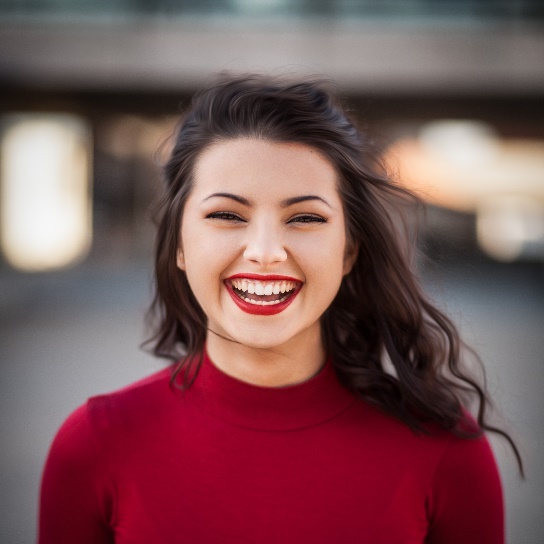  - [Schep gerust op over uw cijfers, prijzen en onderscheidingen. Geef ook een samenvatting van uw studieopdrachten.] - ––––